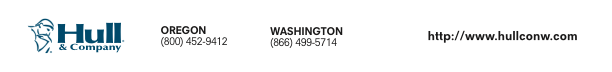 CHRISTMAS TREE LOT APPLICATIONSHORT TERM POLICYEffective Date:						     	Expiration date:				 	      	Insured:														Mailing address:													Legal Entity:   Corporation      Individual      Partnership       Other, describe:					State of Operation:													Description of operation and location of lot:										Any U-cut operations?     Yes       No     If Yes, explain:																							Additional Insured required?    Yes       No     If yes, name, address & interest:											General Liability Limits REQUESTED:			  $300,000 / $300,000							  $500,000 / $500,000									  $500,000 / $1,000,000							  $1,000,000 / $1,000,000								  $1,000,000 / $2,000,000Estimated Gross Receipts for TERM: $				  (Premium is adjustable based on actual gross receipts)Limitations:	1)  No power cutting equipment used by general public2)  Contract your MGA underwriter for horse or motorized sleigh ridesCompany: “A” Rated, Admitted; CHECK must be attached with application to bind coverage.Premiums are 100% Fully Earned. Commission: 10%Applicant’s Signature:  							Date:  					Agents Name & Address:												